Darien Lions Club Foundation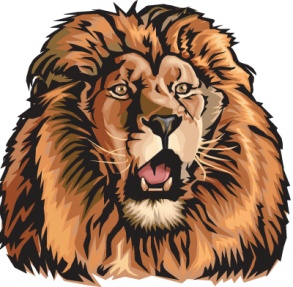 1702 Plainfield Road    Darien, Illinois 60561www.darienlionsclubfoundation.orgDLCF Business Meeting Minutes – Sept 26, 2019 – CGCC2019-2020PresidentAndrew BrunsenVice PresidentJohn PearsonSecretary-CorrespondingRandy PorzelTreasurerMike FalcoSecretary-FinancialEd O’ConnerCommittee LiaisonBrian DahowskiPublicitySteve WerneckeFoundation LiasonDon CozzolinoMembershipSteve HiattTail TwisterGreg RuffoloRyan WalheimLion TamerKevin LitwinPast PresidentKen Kohnke	49-3Call to order – Lion President Jim KiserCommittee ReportsAudit & Budget – Lion Don CozzolinoAudit went well.Implemented two new processes, 1) Compare P&L to budget on a monthly basis, 2) Compare P&L to previous years to track trend. Moved Camp Lions to Foundation – How much do we think we’ll need this year? Lion Kerry to look intoQueen of Hearts – Lion Don Cozzolino$2,200 pot going into 3rd raffle$200/week payout is matching ticket salesQ Bar is only selling about $50/weekLion Kevin Litwin to look into Meet Up App. Flag Program – Lion Steve HiattProgram is up to 160 flags. Solar lights have been purchased for the program. The lights allow us to keep the flags up longer. Lion Steve worked out a discount from Home Depot and paid only $5.33 each for them.Special Needs – Lion Tom Weiland - NoneBlue Light Program – Lion Ron Keifer 500 lights purchased @ $0.97 each. Selling for $2.00 each130 lights leftWould like to present a check to the 100 Club on September 16th Secretary Report – Lion Randy PorzelJune 2019 Board for reviewJune 2019 Business for approvalMotion – Lion Steve Hiatt2nd – Lion Steve WerneckePASSEDAugust 2019 Board for reviewTreasurer Report – Lion Mike FalcoJune-July 2019 for approvalJune 2019 for approvalCash Balance = $7,984.67American Funds = $339,270.57Vanguard = $13,362.03Income = $63,986.82 ($22,862.55 from appreciation)Expense = $46,422.25Motion – Lion John Pearson2nd – Lion Ryan WalheimPASSEDJuly 2019 for approvalCash Balance = $4,509.40Queen of Hearts = $1,500American Funds = $340,189.30Vanguard = $13,408.03Income = $3,532.98 ($964.73 from appreciation)Expense = $4,543.52Motion – Lion John Pearson2nd – Lion Kevin LitwinPASSEDBudget 2019-2020 for approvalReviewed Budget and Actual income/expenses for the past 5 years to build a budget for 2019-2020Income = $68,010 ($10,800 from appreciation)Expenses = $59,400Net Income = $8,610Motion – Lion John Pearson2nd – Lion Steve WerneckePresident’s Report / Correspondence Queen of Hearts Raffle CommitteeGreat job. Lots of effort. Slow Climb.Unfinished BusinessNew BusinessAdjourn